FRYEBURG BUSINESS ASSOCIATIONGENERAL MEETINGJANUARY 13, 2015, 5:30 PMFRYEBURG FAIRGROUNDS CONFERENCE ROOM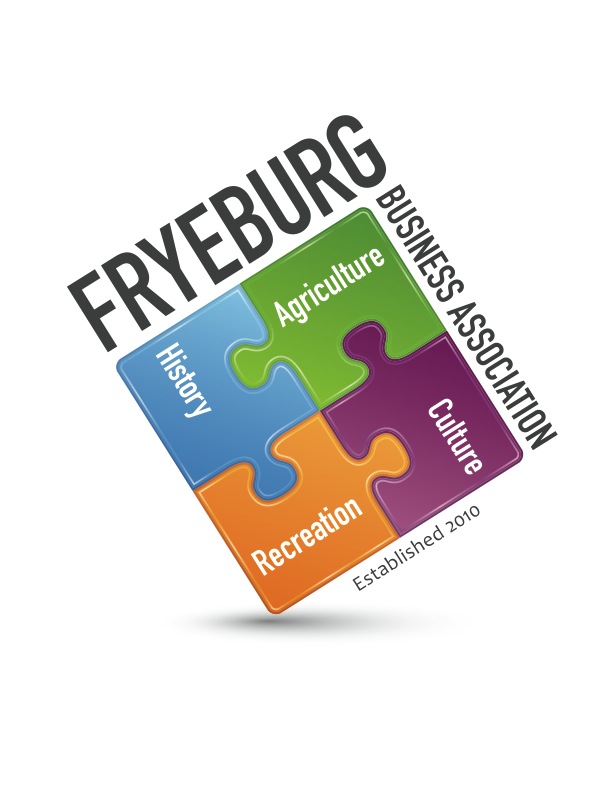 Vice President Wanda Richard called the meeting to order at 5:35. With seven voting members present and the receipt of three proxy votes from voting members, a quorum was declared for voting purposes.  Proxy’s received verbally and written from Bonnie Gould, Donna Woodward and Janice Crawford.  Board of Director officers were discussed, nominated as indicated below, accepted by nominees, and unanimously voted into office for a one-year term.  At this time elected officers took their seats.  Wanda Richard continued to chair the meeting as President. President – Wanda RichardVice President – David ChaffeeSecretary – Donna PearceTreasurer – Bonnie GouldMember-At-Large – Donna WoodwardThe minutes for May 13, 2014 were approved as written. The minutes for September 9, 2014 were approved as written. The minutes for November 18, 2014 were approved as writtenThe financial report ending September 9, 2014 was approved as presented.Financial report as of 1/11/2015.  There is  $13,797.13.  An additional $140 will be deposited 1/9/2015.   No outstanding checks or obligations.Piggybank has $20 and some change. What do we want to do with it?  Anything for 2014 or just keep it going for now?  It was discussed the piggybank may need to be eliminated since there have not been any contributions of late.  Donna Pearce suggested we see if attendance increases this month and in the near future. Budgets for marketing, secretary, treasurer, and membership were reviewed.  The proposed budgets were approved as amended.  See attached.Old Business:Web Update - TabledBusiness2Student Mentoring Program – Wanda Richard stated that all parties involved are certainly for the program however there are many time constraints that need to be worked around.  Deb Delmonico is the new school guidance counselor.By-laws – Donna Pearce presented changes to the bylaws.   After much discussion in reference to membership (general membership and associate membership?) and the number of members present to constitute a quorum, the bylaws were approved as amended.  See attached.  Committee ReportsCommittee membership was reviewed.  See attached for changes.  Liaison to MWVCC is available to membership.  Standing	Membership.  Per Bonnie Gould.  There have been 57 renewals as of January 8, 2015.  Per Holly Foster.  There are 52 renewals including 2 complimentary:  Fryeburg Health Care Center and West Coast Magazine. This balances with forms received including 3 without forms and 1 pay-pal. We have 117 membership plus Krack Media who has not yet joined.  Hannaford’s will not be renewing their membership due to conflict re: advertising.  Holly has been asked to provide an updated membership spreadsheet – DONE.  The complimentary memberships are highlighted.  Membership invoicing was mailed to the current membership via USPS with a follow-up email reminder.  Economic Development Committee –CommunicationsMount Washington Valley Chamber of Commerce - Tabled.  Since Hannaford’s will not be renewing their membership, Jeff Cox is no longer our MWVCC liaison.  Need a replacement.b.  Greater Bridgton Area Chamber of Commerce’s – Tabled.Next board of director’s meeting is scheduled for February 5, 2015, 4pm, at the Poland Springs conference room.The next general membership meeting is schedule for February 10, 2015, 5:30pm to be held in the Fairgrounds conference room.  Public comment.What would add value to members of FBA?  Business to business discount?  Members providing discount would need to sing an annual contract depicting what their discount would be and put in on the FBA website.  Attack the issue at hand to attract more members and attendance.  Website should have an interactive section so members can join in chat room or find out about the town, businesses, etc.  Have FBA take a strong stand on an important issue:ZoningPlanning Board – it was suggested Bill Reilly attend the next Planning Board meeting scheduled for January 27, 2015.Meeting adjourned at 6:35pmRespectfully,/s/  Donna M. PearceDonna M. Pearce, Secretary